 FOiS 02.06T: Transpotr lotniczy.TRANSPORT – to przewożenie osob i rzeczy za pomocą jakieś pojazdu lub statku w jakieś konkretne miejsce. Transport dzielimy na :- lotniczy- wodny- lądowy.Dzisiaj omówimy transport lotniczy.Dopasuj etykiety do rodzaju samolotu.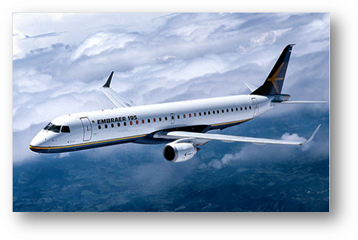 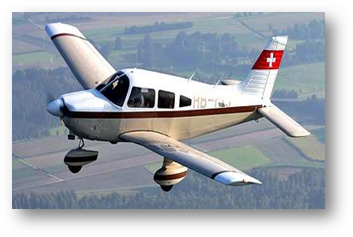 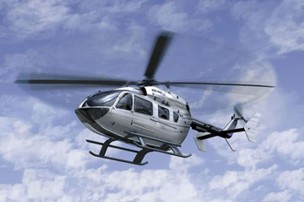 	Transport lotniczyTransport lotniczy jest, jak dotąd jednym z najbezpieczniejszych środków transportu. Pozwala na bardzo szybkie dotarcie do wyznaczonego celu. Niestety koszty transportu lotniczego są bardzo wysokie, dlatego nie jest on środkiem codziennym i łatwo dostepnym środkiem transportu dla wielu ludzi.					Przeczytaj tekst i rozwiąż zadania.Lecę samolotemNazywam się Wiktoria. Mama powiedziała, że będę leciała z nią samolotem.  Ludzie będą mi mówili: „Miłego lotu!”.O kim mówimy „załoga”?Podczas  lotu na pokładzie samolotu obecna jest załoga. To  pilot, drugi pilot i c stewardessa. Załoga nosi mundury. Dzięki temu pasażerowie wiedzą, kto jest członkiem załogi.Piloci  kierują samolotem. Uczyli się długo, żeby wiedzieć, jak kierować samolotem. Pilot i drugi pilot pracują na przedzie samolotu w kokpicie. Oni  kierują samolotem.Stewardessy pracują w kabinie samolotu. Uczyły się i ćwiczyły, żeby wiedzieć, jak zapewnić pasażerom wygodę i bezpieczeństwo. Kabina ma małą kuchnię,  łazienkę i dużo siedzeń dla pasażerów.Załoga pracuje, żeby zapewnić pasażerom wygodę i bezpieczeństwo.Co to znaczy „przejść kontrolę”?Ważne, żeby pasażerowie i załoga byli w samolocie bezpieczni. Kontrola umożliwia znalezienie pasażerów lub przedmiotów, którzy mogą sprawiać kłopoty w trakcie lotu. To dlatego pasażerowie i załoga muszą „przejść kontrolę” przed wejściem do samolotu.Służby lotniskowe pomagają wszystkim przejść kontrolę. Członkowie służb lotniskowych są mili dla ludzi, którzy współpracują, ale nagle stają się poważni, jeśli ludzie nie współpracują. Wychwycenie problemów wcześniej jest lepsze niż odkrycie ich po tym, jak załoga i pasażerowie wejdą do samolotu. Przejście kontroli to jeden ze sposobów na wykrycie problemów. Służby lotniskowe mają ważną pracę. Pasażerowie, którzy współpracują, pomagają wszystkim „przejść kontrolę” i wejść do samolotu.Polecenia podczas przechodzenia kontroliPostępowanie zgodne z poleceniami jest bardzo ważne podczas przechodzenia kontroli. Większość ludzi nie lubi kontroli. Według nich to konieczność, którą muszą zaakceptować, jeśli chcą lecieć samolotem.Oto rzeczy, o których będę pamiętał podczas przechodzenia kontroli:• czekam na swoją kolej;• pokażę kartę pokładową i dowód tożsamości oficerowi;• położę buty i walizki na taśmie, żeby przeszły przez maszynę skanującą;• przejdę przez bramkę kontrolną;• włożę przedmioty z powrotem do walizek, włożę buty.PRACA PISEMNA 1.DOKOŃCZ ZDANIA:ZAŁOGA SAMOLOTU TO……………………………………………………………………………….W KOKPICIE PRACUJĄ ………………………………………………………………………………….WYGODĘ I BEZPIECZEŃSTWO ZAPEWNIA PASAŻEROM………………………………….PASAŻEROWIE I ZAŁOGA PRZED WEJŚCIEM DO SAMOLOTU PRZECHODZĄ……………………………….DZIĘKI KONTROLI WSZYSCY ………………………………………. CZUJĄ SIĘ BEZPIECZNI.2. DOBIERZ W PARY WYRAZYLOTNISKO                                        OSOBA PODRÓŻUJĄCASAMOLOT                                        MIEJSCE ODLATÓW I PRZYLOTÓWPASAŻER                                           LATAJĄCA MASZYNALOT                                                    SPOSÓB PRZEMIESZCZANIA SIĘ W  POWIETRZUPASAŻERSKIHELIKOPTERAWIONETKA